Oplysninger om affald fra boligområdet, der ikke er indsamlet ved kommunens entreprenør i 2022    Sæt kryds her, hvis der ikke er afsat affald udenom de kommunale indsamlingsordninger     (VIGTIGT: Skemaet bedes returneret, også selvom der ikke er afsat affald udenom de kommunale ordninger) Boligafdelingens navn: 	Tlf.nr. og træffetid: _______________________________________________________________Kontaktperson og e-mail: 	Dato: 		Underskrift: 	Skemaet udfyldes og returneres senest 13. februar 2023 til affaldoggenbrug@albertslund.dk.Skemaet returneres senest 13. februar 2023 til affaldoggenbrug@albertslund.dk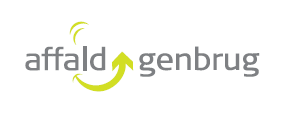 Albertslund KommuneMiljø & TeknikAffald & GenbrugNordmarks Allé 12620 AlbertslundAffaldstypeTransportørNavn og adresse på modtageanlægMængde [kg]Affald til genanvendelseJern/metalHaveaffaldPVC, hårdAndet genanvendeligt (fx tøj til Røde Kors)AffaldstypeTransportørModtageanlægMængde [kg]Affald til deponeringIkke-brændbart storskraldImprægneret træAndet ikke-genanvendeligt(fx asbest)Affald til specialbehandlingKøleskabe/frysereBygge- og anlægsaffaldBetonTegl/murstenAsfaltRen jord